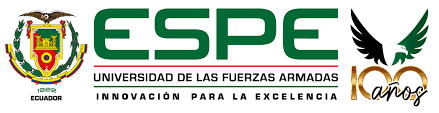 VICERRECTORADO DE DOCENCIAUNIDAD DE BIENESTAR UNIVERSITARIOSECCIÓN DE TRABAJO SOCIALFORMATO DE DECLARACIÓN DEL ESTUDIANTE CIVIL DE LA UNIVERSIDAD DE LAS FUERZAS ARMADAS - ESPEDECLARACIÓNSangolquí,  ______________Yo	con cédula de ciudadanía No.	 declaro bajo juramento:No ser contratista fallido o incumplido de instituciones de sector público;No mantener obligaciones vencidas o glosas con instituciones del sector público, tanto como deudor o garante;No percibir ayuda económica para estudios, otorgada por otra Institución pública o particular del Ecuador, para el periodo académico abril-agosto de 2022.Correo electrónico personal:  	Correo electrónico ESPE:  	Firma: _________________________